Emergency Procedures Posting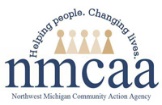 Policy: Provide care for children and staff during an emergency following Head Start Program Performance Standards, Child Care Center Licensing Rules, Great Start Readiness Program Requirements and Great Start to Quality Guidance.Procedure:  Staff will be trained on emergency procedures upon hire.  Refer to the Drill and Safety Check Log for additional training schedule and documentation.FIRE_____________________ will contact 911 to report a fire.                                       Staff Position_____________________ will retrieve Child Information Records, Emergency Care Plans, and Grab and Go Binder.                Staff Position_____________________ will line students up at the nearest emergency exit and complete a head count.                Staff PositionStaff members will accomodate for children with chronic medical conditions and/or special needs during an emergency by following individual emergency plans such as Individualized Education Program (IEP), Emergency Care Plans, and Action Plans.  Ensure all required medications are available.Staff will refer to the posted evacuation route and safely move children to a relocation site. The relocation site is ___________________.The alternate relocation site is __________________________.Upon exiting, staff will survey the scene, proceed if safe and repeat head count.Staff will notify families by phone, email or text as soon as possible to inform them of the emergency and reunite with their child.Reunification Site is:  ______________________________________________________________________________________________.TORNADO_____________________ will retrieve Child Information Records, Emergency Care Plans, and Grab and Go Binder.                   Staff Position_____________________ will line students up and complete a head count.                  Staff PositionStaff members will accommodate for children with chronic medical conditions and/or special needs during an emergency by following individual emergency plans such as Individualized Education Program (IEP), Emergency Care Plans, and Action Plans.  Ensure all required medications are available.Staff will refer to the posted evacuation route and safely move children to a relocation site. The relocation site is ___________________.The alternate relocation site is ___________________.Upon exiting, staff will survey the scene, proceed if safe and repeat head count.Staff will notify families by phone, email or text as soon as possible to inform them of the emergency and reunite with their child.Reunification Site is: _____________________________________________________________________________________________.OTHER NATURAL OR MAN-MADE DISASTERSStaff will contact 911 to report a disaster._______________________will retrieve Child Information Records, Emergency Care Plans, and Grab and Go Binder.                    Staff Position_______________________will complete a head count.                    Staff PositionStaff will follow emergency personnel guidance.Staff members will accommodate for children with chronic medical conditions and/or special needs during an emergency by following individual emergency plans such as Individualized Education Program (IEP), Emergency Care Plans, and Action Plans.  Ensure all required medications are available.Staff will notify families by phone, email or text as soon as possible to inform them of the emergency and reunite with their child.Relocation and reunification determined by circumstance and/or emergency personnel.SERIOUS ACCIDENT/INJURY PLANEnsure that all staff and volunteers are aware of the location of the First Aid Kit (one kit for the classroom and one for outside), the Child Information Records (one copy of this record should be at the center and one on the bus if applicable) and the emergency phone numbers.________________________will stay with the injured child and administer the appropriate first aid.  _______________(staff position) will locate the Staff Position                   emergency phone numbers (including Poison Control) and the Child Information Record to contact a parent orother emergency contacts listed on the card.                                                                                                    ________________________ will care for the other children present during this time as well.                      Staff PositionStaff members will accommodate for children with chronic medical conditions and/or special needs during an emergency by following individual emergency plans such as Individualized Education Program (IEP), Emergency Care Plans, and Action Plans.  Ensure all required medications are available.According to the parent’s wishes and/or nature of the emergency, staff will make arrangements for the child to be picked up or for an ambulance to transport the child to the hospital.Relocation and reunification sites will be determined by circumstance and/or emergency personnel.INCIDENT, ACCIDENT, INJURY, ILLNESS, DEATH, FIRE REPORTING TO LICENSING AND REGULATORY AFFAIRSIncident Report BCAL-4605 Licensing Regulation R 400.8158.  The center shall make a verbal report within 24 hours of the occurrence of any of the following: a child is lost or left unsupervised, an incident involving an allegations of inappropriate contact, the death of a child in care, the center is evacuated for any reason, a fire on the premises of the center that requires the use of the fire suppression equipment or results in loss of life or property. A center shall make a verbal report to the department within 24 hours of notification by a parent that a child received medical treatment or was hospitalized for an injury, accident or medical condition that occurred while the child was in care.A center shall submit a written Incident Report within 72 hours of the verbal report to the department.  A copy of the report shall be kept on file at the center. Additionally, staff will provide a copy to the Site Supervisor/PSC/Program Support Staff.  Reviewed by staff and subs:Date Reviewed: ______   (September) Initials: ______________ Date Reviewed: ______   (January) Initials: ______________Original: To be posted in a place visible to staff and parents.    Copy:  Kept with the Child Information Records and Safety and Emergency Preparedness Plan in the Grab and Go BinderDistribution: Copy to Site Supervisor, Site Supervisor will forward to Site ManagerReferences: HS Standard 1302.47, Licensing Rule: R400.8158,  R400.8161, GSRP Classification:  Classroom Requirements 1/20  P:\Head Start Files\ADMIN\Procedures manual\Postings\Emergency Procedures Posting